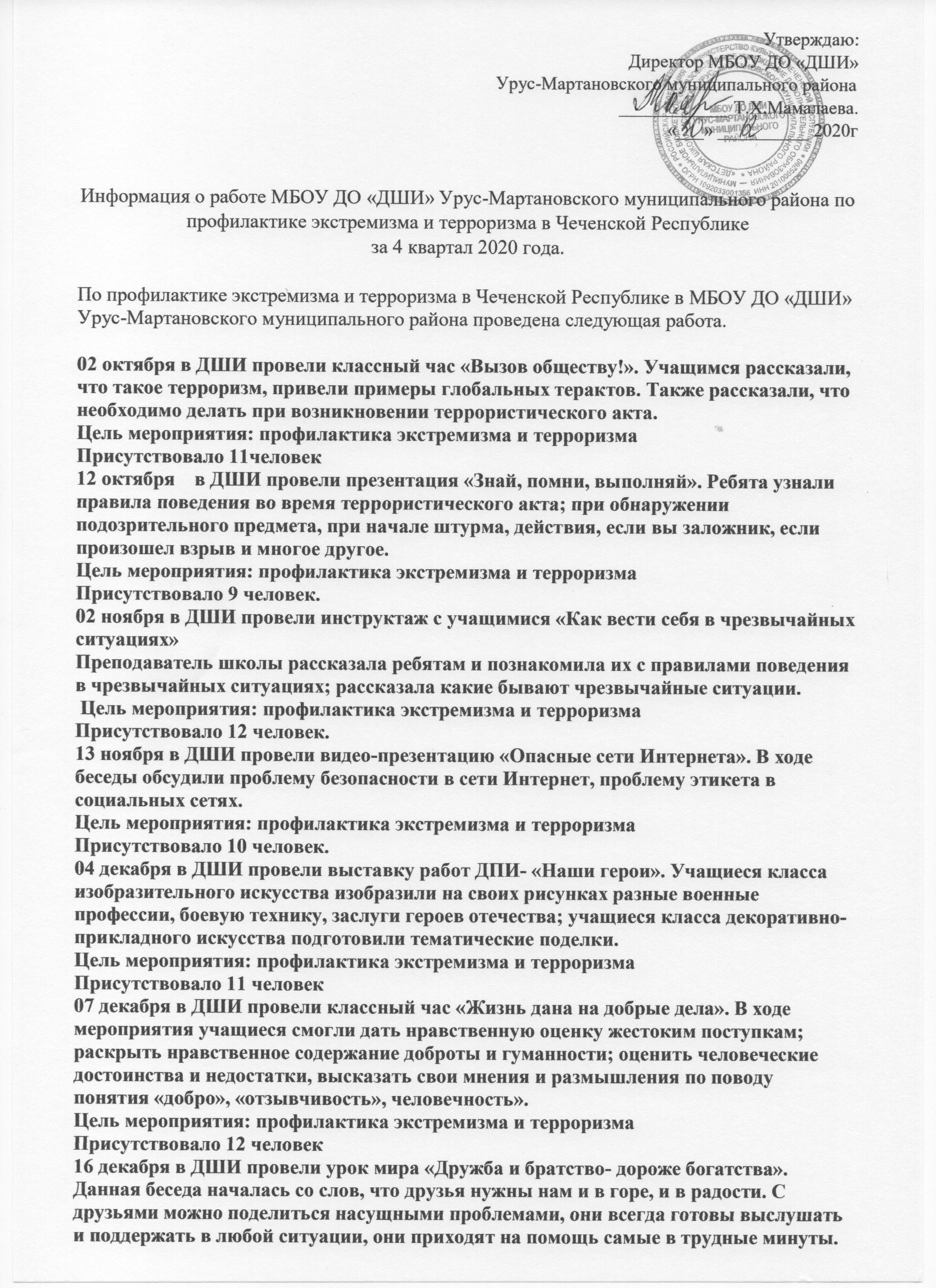 Цель мероприятия: профилактика экстремизма и терроризмаПрисутствовало 11 человекВнеплановые мероприятия 15 октября в ДШИ раздали памятки «Внимание: опасные предметы». В памятках была представлена информация о правилах поведения при обнаружении подозрительного предмета похожего на взрывное устройство. Это поможет воспитать в ребятах осторожность, бдительность.Цель мероприятия: профилактика экстремизма и терроризмаПриняло участие 10 человек.19 октября в ДШИ был оформлен информационный уголок «Территория безопасности». Была представлена информация, как вести себя во время террористического акта, основные признаки терроризма, что делать при обнаружении взрывного устройстваЦель мероприятия: профилактика экстремизма и терроризмаОзнакомилось 11 человек16 ноября в ДШИ провели флешмоб «За культуру мира». Детям объяснили о современных подходах и методах борьбы с проявлением экстремизма и терроризма, этих негативных, беспрецедентных актов в человеческом обществе.Цель мероприятия: профилактика экстремизма и терроризмаУчаствовало 11 человек03 декабря в ДШИ провели флешмоб «Земля без войны». В начале мероприятия преподаватель напомнил учащимся о правилах поведения в случае возникновения террористической угрозы, а также о мерах предосторожности, которые необходимо соблюдать во время пребывания в местах массового скопления людей.Цель мероприятия: профилактика экстремизма и терроризмаПриняло участие 11 человекЗа отчетный период по профилактике экстремизма и терроризма в МБОУ ДО «ДШИ» Урус-Мартановского района проведено 11 мероприятий, из них внеплановые-6; в них участвовало  129 человек.